GUIDELINES FOR PREPARING FORM BC 635Extra work shall not be started until authorized in writing by the Engineer.This form must be prepared daily and copies will be retained by both the Contractor and the Engineer.Materials used on Force Account work which will be incorporated in the job must meet with satisfactory inspection.  Please coordinate with the District Bureau of Materials for inspection requirements.The amounts of Labor, Equipment and Materials claimed by the Contractor on his submitted itemized bill which he prepares at the completion of the extra work must agree with the daily amounts shown on this form.Refer to Article 109.04 of the Standard Specifications.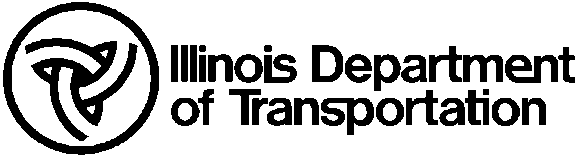 Extra Work Daily ReportExtra Work Daily ReportExtra Work Daily ReportExtra Work Daily ReportExtra Work Daily ReportExtra Work Daily ReportExtra Work Daily ReportExtra Work Daily ReportExtra Work Daily ReportExtra Work Daily ReportExtra Work Daily ReportCountyCountySectionSectionRouteRouteDistrictDistrictContractorContract No.Contract No.Contract No.Contract No.Contract No.Report No.DateJob No.Job No.Job No.Authorization No.Authorization No.Authorization No.Project No.Project No.Project No.Project No.Description and Location of Work:Description and Location of Work:Description and Location of Work:Description and Location of Work:Description and Location of Work:LABORLABORLABORLABORLABORLABORLABORLABORLABORLABORLABORLABORLABORLABORLABORLABORLABORLABORLABORLABORName, Worker ClassificationName, Worker ClassificationName, Worker ClassificationName, Worker ClassificationName, Worker ClassificationName, Worker ClassificationName, Worker ClassificationName, Worker ClassificationName, Worker ClassificationName, Worker ClassificationName, Worker ClassificationName, Worker ClassificationTotal Hours Worked(Straight-Time)  (Overtime)Total Hours Worked(Straight-Time)  (Overtime)Total Hours Worked(Straight-Time)  (Overtime)Total Hours Worked(Straight-Time)  (Overtime)Total Hours Worked(Straight-Time)  (Overtime)Total Hours Worked(Straight-Time)  (Overtime)Total Hours Worked(Straight-Time)  (Overtime)Total Hours Worked(Straight-Time)  (Overtime)EQUIPMENT USEDEQUIPMENT USEDEQUIPMENT USEDEQUIPMENT USEDEQUIPMENT USEDEQUIPMENT USEDEQUIPMENT USEDEQUIPMENT USEDEQUIPMENT USEDEQUIPMENT USEDMATERIAL USEDMATERIAL USEDMATERIAL USEDMATERIAL USEDMATERIAL USEDMATERIAL USEDMATERIAL USEDMATERIAL USEDMATERIAL USEDMATERIAL USEDDescription:List Manufacturer, Model, Year Built, CapacityDescription:List Manufacturer, Model, Year Built, CapacityDescription:List Manufacturer, Model, Year Built, CapacityDescription:List Manufacturer, Model, Year Built, CapacityDescription:List Manufacturer, Model, Year Built, CapacityDescription:List Manufacturer, Model, Year Built, CapacityDescription:List Manufacturer, Model, Year Built, CapacityNumber of HoursNumber of HoursNumber of HoursDescriptionDescriptionDescriptionDescriptionDescriptionDescriptionDescriptionDescriptionDescriptionQuantityREMARKS:REMARKS:APPROVED:APPROVED:APPROVED:APPROVED:APPROVED:APPROVED:APPROVED:APPROVED:	Contractor’s Representative	Contractor’s Representative	Contractor’s Representative	Contractor’s Representative	Contractor’s Representative	Contractor’s Representative	Contractor’s Representative	Contractor’s Representative	Contractor’s Representative	State’s Representative	State’s Representative	State’s Representative	State’s Representative	State’s Representative	State’s Representative	State’s Representative	State’s Representative	State’s RepresentativeOriginal:  ContractorOriginal:  ContractorOriginal:  ContractorOriginal:  Contractorcc:  District Filecc:  District Filecc:  District Filecc:  District File